ТЕХНИЧЕСКОЕ ЗАДАНИЕ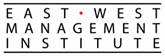 на оказание услуг по проведению форума“Расширение возможностей ОГО для оказания помощи женщинам и девочкам, столкнувшимся с гендерным насилием”Общая информация  Ист-Вест Менеджмент Институт (EWMI) реализовывает проект “Укук булагы”, финансируемый Агентством США по международному развитию (USAID). Главной целью проекта является повышение удовлетворенности граждан судебной системой и институтами правосудия путем усиления прозрачности и подотчетности судебной системы и ключевых государственных правовых институтов. Проект USAID "Укук булагы" продвигает гендерно-чувствительное правосудие, ориентированное на людей.Проект USAID «Укук булагы» планирует проведение Форума «Расширение возможностей ОГО для оказания помощи женщинам и девочкам, столкнувшимся с гендерным насилием» в середине января 2024 г. и в этой связи намерен привлечь эксперта для разработки и реализации содержательной части предстоящего мероприятия.Цель форума:Организация площадки для обмена опытом, знаниями и передачи лучших практиками в борьбе с гендерным насилием и оказания поддержки жертвам. Форум способствует укреплению взаимодействия между ОГО, кризисными центрами и государственными органами/учреждениями, а также другими заинтересованными сторонами предоставляя основу для продолжения  обмена ресурсами, знаниями и стратегиями, которые способствуют долгосрочному развитию и улучшению механизмов противодействия гендерному насилию и поддержки потерпевших Форум направлен на развитие участников в области в области кейс-менеджмента и мобилизации ресурсов, а также в сферах эффективного информирования и адвокации , с целью улучшения способностей общественных организаций, расширению нетворкинга и обучению эффективному информированию и адвокации.Основные задачи форума:Обмен знаниями: Предоставление участникам возможности делиться успешными стратегиями, методиками и инструментами в области кейс менеджмента, мобилизации ресурсов, а также эффективному информированию и адвокации.Сетевое взаимодействие: Площадка будет способствовать для установления контактов и партнерств между ОГО и другими участниками  стран Центральноазиатского региона,   с целью совместного использования площадок и ресурсов, включая использование цифровых инструментов для укрепления связей после форума и обеспечения долгосрочного сотрудничества.Обучение и развитие: Проведение образовательных/практических мероприятий,  с участием экспертов в области кейс-менеджмента, мобилизации ресурсов , эффективного информирования и адвокации  для повышения компетенций участников.Разработка рекомендаций: Обобщение и выработка рекомендаций по оказанию экстренной и долгосрочной помощи пострадавшим от гендерного насилия, используя опыт спикеров в области кейс-менеджмента и мобилизации ресурсов, а также в сферах эффективного информирования и адвокации и в условиях кризисов и ограниченных возможностей.Продвижение лучших практик: Поддержка и распространение опыта успешных кейсов, способствующих развитию и повышению эффективности ОГО."Дата и место проведения конференции: 18 января 2024, г. Бишкек, «Park Hotel».Участники конференции: 45-50 человек Цель оказания услуг: организация и проведение форума Задачи для поставщика по проведению форума:Основная задача поставщиков является привлечение профессиональных экспертов_ок и представителей/ниц общественных организаций (ОГО) для проведения форума, в задачи которых будет входить следующее:Разработка концепции, программы и плана реализации форума с обязательным привлечением опытного эксперта в сфере оказания комплексной помощи женщинам и девочкам, столкнувшимся с гендерным насилием - Толкун Тулековой, делегат из Кыргызстана на международной конференции "Правосудие, ориентированное на человека: новые реальности";Подготовка сценария и других контент-содержащих документов форума, а также разработка и контроль за соблюдением единого подхода по подготовке содержательной всех документов; Выработка методологии проведения форума, пленарных сессий, дискуссий, работы в малых группах, а также практических работ (мастер классов), резюмирование достигнутых договоренностей, подготовка предполагаемых вопросов и ответов и т.д.; Организация логистики форума, включая составление и ведение списка участников и экспертов, организация коммуникаций, подготовка и рассылка приглашений. Координация распределения времени и мест проведения сессий форума, а также обеспечение всех необходимых аспектов, связанных с питанием и размещением участников. Техническая поддержка форума будет обеспечиваться со стороны заказчика; Координация деятельности спикеров и выступающих модераторов/фасилитаторов по подготовке и освещению докладов, выступлений. Обязательное привлечение международного эксперта в области кейс-менеджмента и мобилизации ресурсов, основательницы методики по работе с жертвами гендерного насилия, Дины Смаиловой. Ожидается, что Дина Смаилова выступила с мастер-классом на одной из сессий форума в онлайн формате;  Подготовка комплексного описательного отчета по результатам форума, включающего обобщение тезисов выступлений спикеров, а также рекомендаций, основанных на ключевых аспектах кейс-менеджмента, мобилизации ресурсов, эффективного информирования и адвокации для помощи пострадавшим от гендерного насилияПодготовка технического отчета о проделанной работе.Требуемый опыт и квалификации: Кандидаты, участвующие в конкурсе на оказание услуг по организации Форума «XXX» должны соответствовать следующим требованиям: Опыт проведения различных международных мероприятий (форумы, конференции, круглые столы, выставки, семинары и др.); Имение представления и понимания о ситуации по гендерному равенству в КР, домашнем и гендерном насилии, владеть знаниями о законодательной базе, деятельностью кризисных центров и других ОГО. Знание методов и опыт работы с женщинами, пережившими насилие, включая конфиденциальность, чувствительность к травмам и методы кризисного вмешательства.Опыт разработки методологии мероприятий и адаптации методологии под специфические требования и контекст; Навыки координации и опыт взаимодействия с государственными органами, правоохранительными органами, прокуратурой, министерством труда, социального обеспечения и миграции КР, и не государственными организациями кризисными центрами, ОГО, независимыми экспертами для комплексного решения вопросов, связанных с гендерным насилием;наличие партнерских связей с ключевыми платформами для эффективного воздействия и по противодействию гендерному насилиюНаличие ростера экспертов, имеющих опыт и компетенцию в области гендерного насилия;Основные требования к оказанию услуг:Услуги должны быть оказаны в соответствии с настоящим техническим заданием, надлежащего качества, в полном объеме и в срок.Срок выполнения задания Декабрь 2023 – январь 2024Формат заявки: Коммерческое предложение в произвольной форме, включая детальный бюджетКопия Свидетельства о регистрации УставСправки и СФ и налоговой о неимении задолженностиОплата будет произведена по факту выполнения всех услуг и предоставления итогового отчета. Заявку с соответствующими документами просим отправить на электронную почту: procurement@ewmi-kg.org не позднее 15 декабря 2023, 24:00 часов.